												P.2Marathon de New York   1987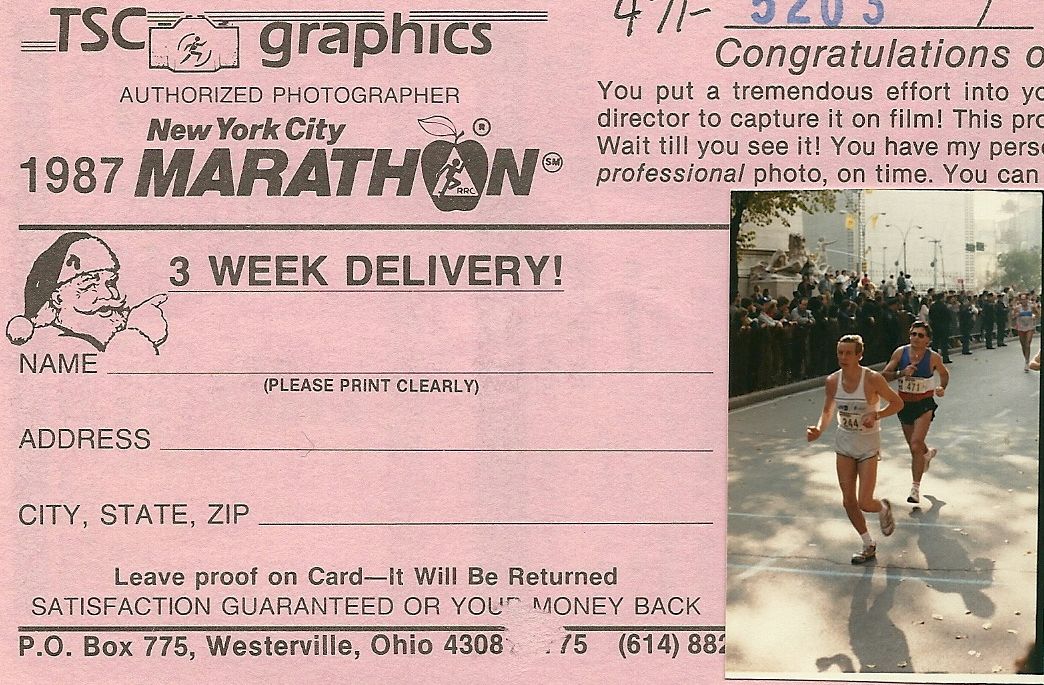 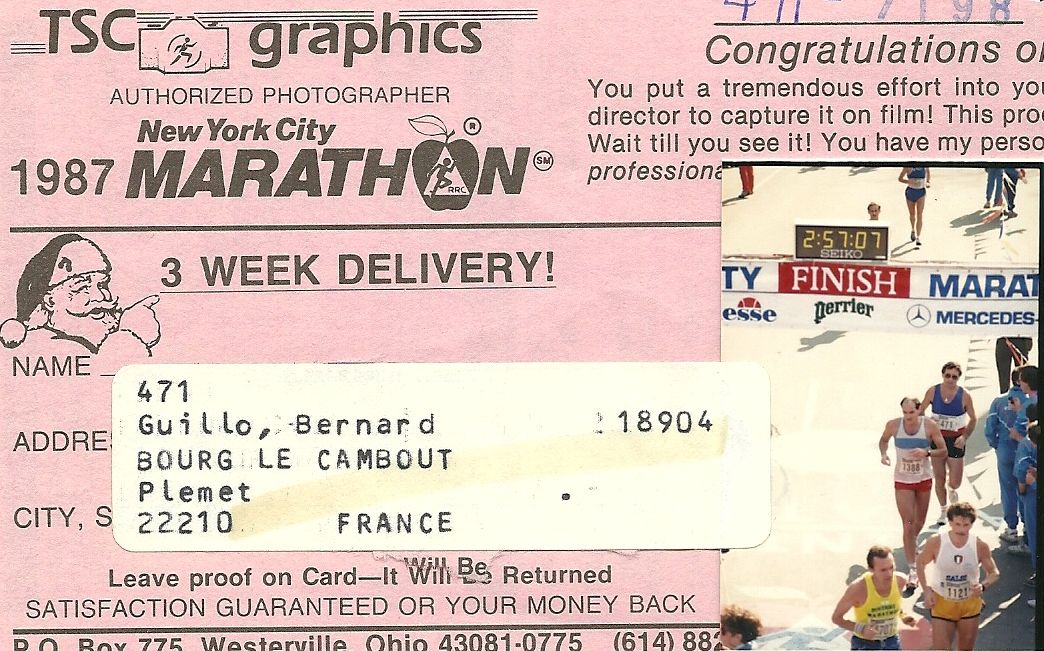 